Vážená studentko/studente,s cílem vytvořit optimální podmínky pro Vaše studium anglického jazyka je zavedena nová jazyková koncepce:bezprostředně po zápisu do 1. ročníku absolvujete rozřazovací test z AJv průběhu magisterského studia dosáhnete v AJ úrovně minimálně B2 dle CEFRv případě zájmu máte možnost zapsat si i další jazykové předměty z nabídky JC a rozvíjet tak své jazykové dovednosti: https://jc.upce.cz/jc/studujte/predmety.htmlNa základě aktivace Vašeho uživatelského účtu (tzv. NetID) a vygenerování hesla v informačním systému UPa je Vám umožněno přihlášení do portálu studijní agendy na stránkách Jazykového centra: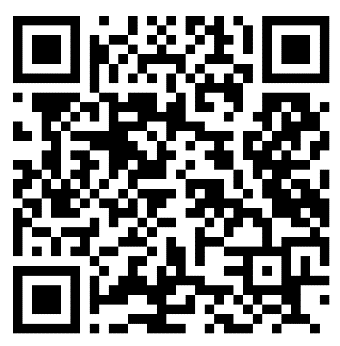 Test najdete zde: https://jc.upce.cz/jc/testy/fzs/infomk.html Test vykonejte v termínu: 3.7. - 9.7.2021V době předzápisu si dle skóre zapište příslušný předmět AJ.Škála skóre a odpovídajících předmětů:50 – 64%  Angličtina pro zdravotnictví – B1+65 – 100%  Angličtina pro zdravotnictví –  B2Německý, nebo ruský jazyk:V případě volby německého nebo ruského jazyka žádný rozřazovací test neabsolvujete a zapisujete si rovnou předmět úrovně B1+ (ZKNZU pro německý nebo ZKRZU pro ruský jazyk).Přehled předmětů AJ na stránkách Jazykového centra: https://jc.upce.cz/jc/studujte/predmety.htmlKontakty pro případné dotazy, prosíme vždy uvádějte v e-mailu Vaši fakultu a formu studia: FZS magisterské studium-kombinované-1.ročník:Zuzana.Bezdickova@upce.czSarka.Zikesova@upce.czMgr. Pavel Brebera, Ph.D.vedoucí Jazykového centra UPa